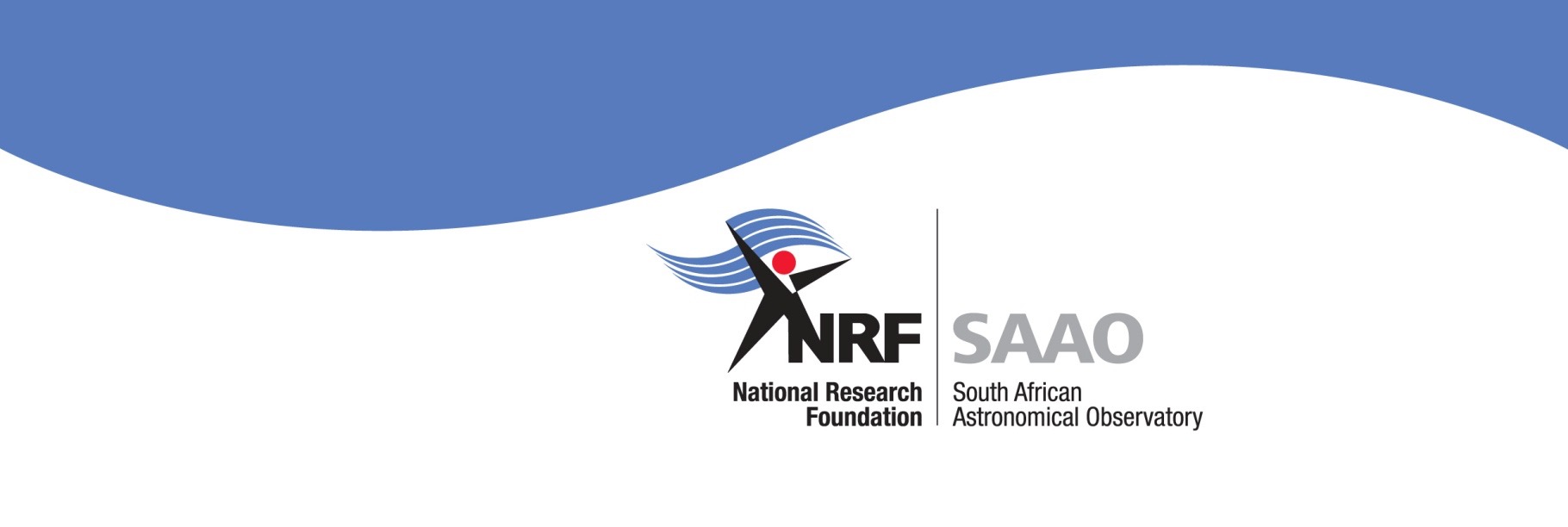 QUIZ INFORMATION AND RULESRegistration and communicationSchools have to register for the quiz via the Astroquiz website:

http://astroquiz.saao.ac.za

Registration will start in February 2015. Schools register themselves, but the SAAO can register schools where necessary.Communication is done via email and/or SMS. Teachers may choose their preferred means of communication when registering.Quiz.Round 0 is a trial quiz taken on lineRound 1 and 2 are done online.There is no limit on the number of teams per school for the first round.Only one team per school may participate in the second round.All districts in a province will be represented in the third round.Schools compete to answer a set of 30 questions in each round. All schools answer the same questions. The teams are given a fixed 60 seconds per question. Teams may discuss answers quietly among themselves.Learners participating may take no resource material into the quiz venue.Quiz ProcessRound 1Date: 24th April 2015To be held at participating schools under the supervision of the teacher in charge.Schools are encouraged to participate with as many teams as possible in the first round.Round 1 and 2 will be in English. At this stage unfortunately we don’t know yet whether the first and second round will be available in Afrikaans and/or isiXhosa as well. You are encouraged to let us know if you think this would be of use to your learners.Round 3 and 4 as well as the national finals will be in English only.Round 2Date: 5 June 2015To be held at participating schools under the supervision of the teacher in charge.Only one team per school may participate.Round 3 & 4	Date: 28 August 2015To be held at the SAAO.Round 3 and 4 will be in English only.National FinalsDate: 9 October 2015 The national finals will be in English only.Contact us!If you have any questions, please don’t hesitate to contact us by email, phone or fax.Email      help@astroquiz.saao.ac.za           Tel:      021 460 9369 (Buzani)
	                                                                021 460 9319 (Thembela)
 	                                                                021 460 9328 (Christian)Fax:	086 554 1330